ГОСУДАРСТВЕННОЕ БЮДЖЕТНОЕ   ОБЩЕОБРАЗОВАТЕЛЬНОЕ   УЧРЕЖДЕНИЕ   «ЕЛИОНСКАЯ ШКОЛА-ИНТЕРНАТ»243270  с.Елионка                                                                                               тел.директор:  9-46-87Стародубского района                                                                                       гл.бухгалтер:   9-46-72Брянской области                                                                                               факс:                9-46-87ОКПО-22352372                  ОГРН- 1023200977568                      ИНН/КПП – 3227002833/322701001Информация  о проведении всероссийского Дня правовой помощи детям 20.11.2017 года.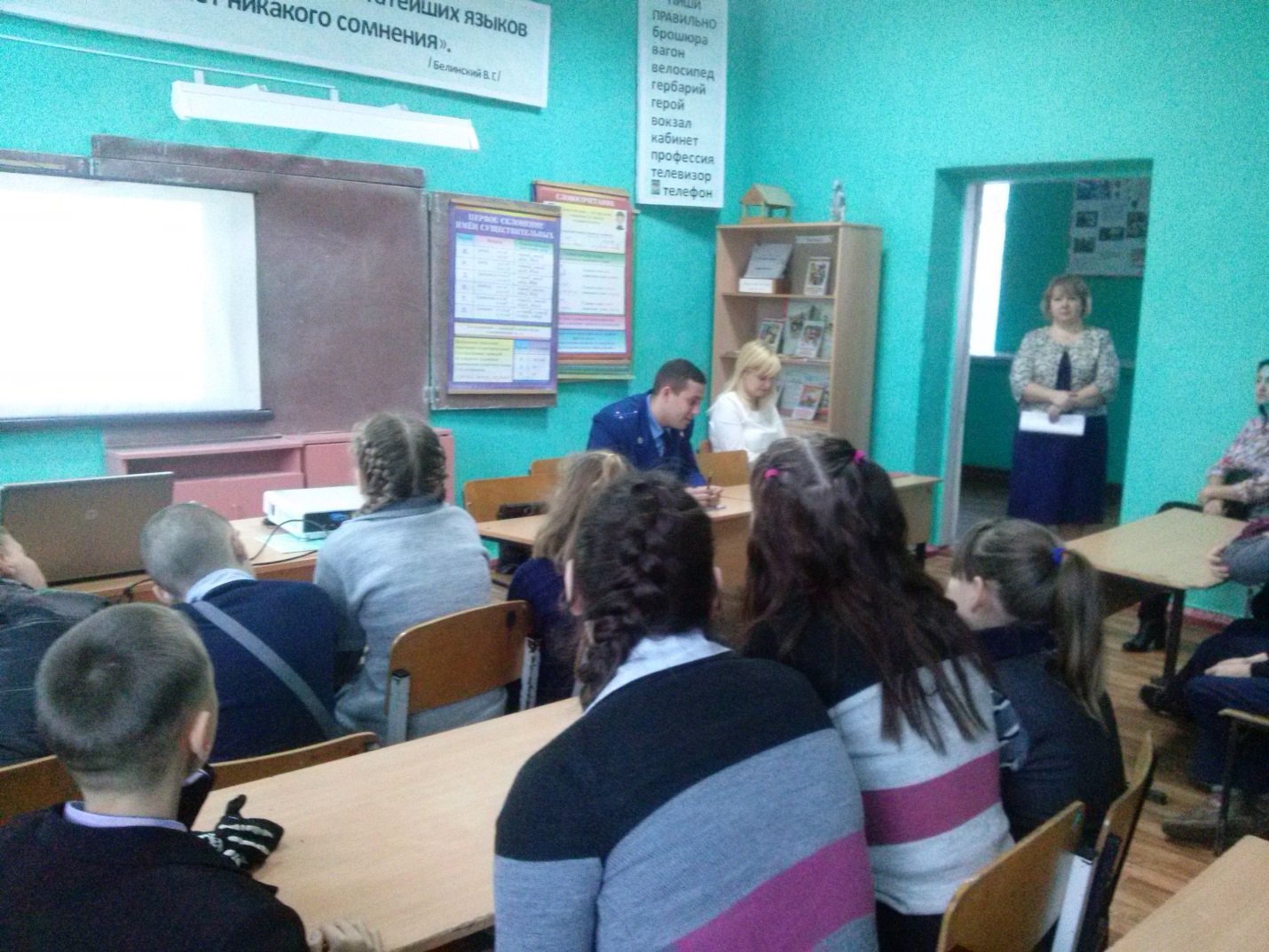 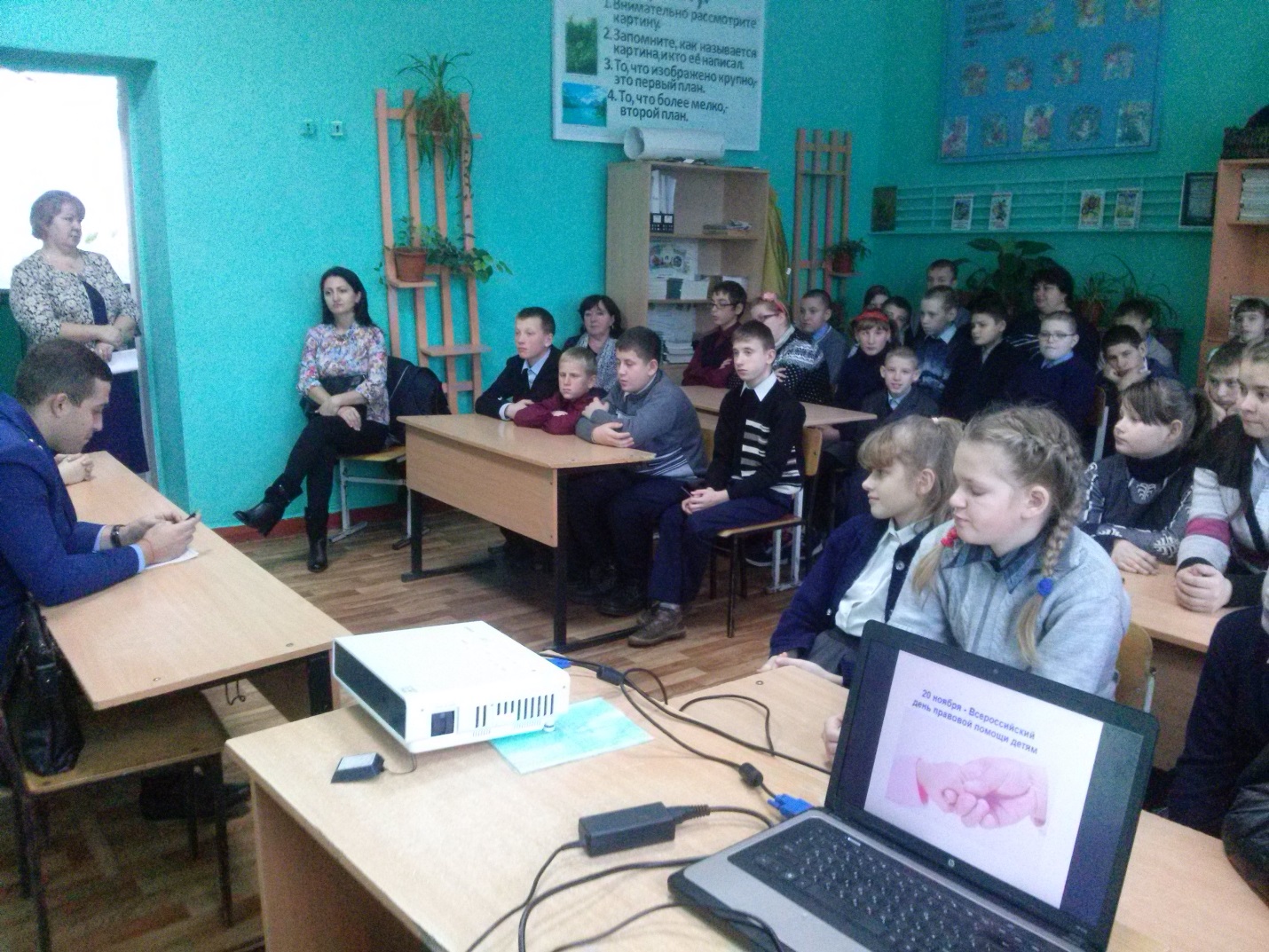 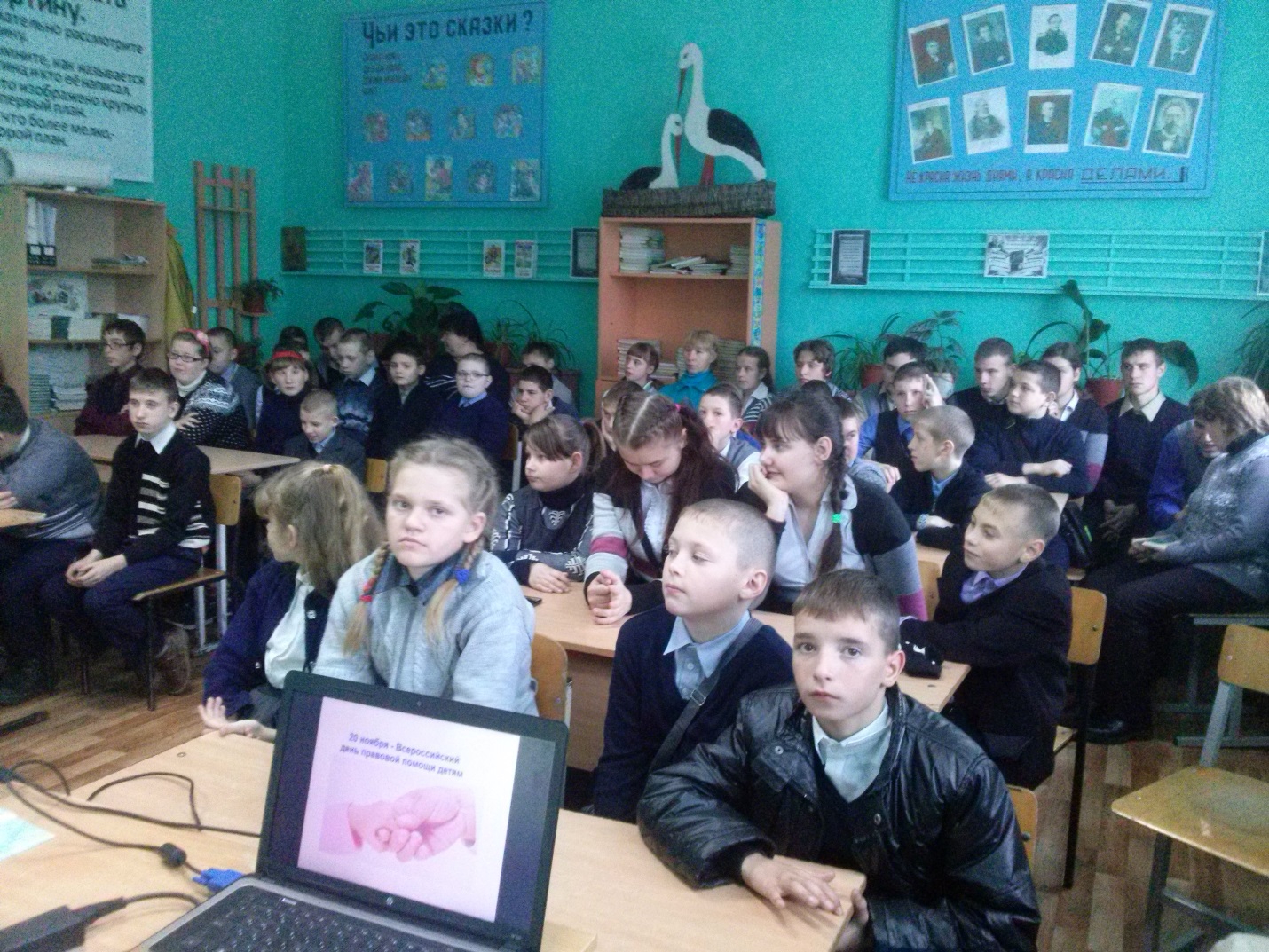 №п.п.ДатапроведенияНазвание  мероприятияКласс,группа,к-во обучающихсяОтветственный1.17.11.2016 «Дети против жестокости» 9 клКл. рук.Огурцова Т.М..2.13.05.16Анкета «Твои права и обязанности»1-4 кл25 челСоцпедагогПсихолог.318.11.2016Беседа « Всероссийский День правовой помощи детям»5-9 кл40 чСоц.педагог,АдминистрацияИнспектор ПДНПомощник прокурораПредставители Брянской областной нотариальной палаты418.11.2016Правовая игра « Я учусь владеть собой »5-9 кл.41 челСоцпедагогпсихолог519.11.2016 Выдача памяток для родителей по правам ребенка1-9 кл75Соцпедагог620.11.2016Беседа « Школа- территория свободная от насилия в отношении детей»7 кл13 челКл.рукКиреева Е.М.